1. ZAKRES ŚWIADCZONYCH  USŁUGUsługa umożliwia wniesienia opłaty jednorazowej za przekształcenie.2. WYMAGANE DOKUMENTY DO ZAŁATWIENIA SPRAWYzgłoszenie zamiaru wniesienia opłaty jednorazowej.3. ZŁOŻENIE WNIOSKU DROGĄ ELEKTRONICZNĄ – NIEePUAP:/ugmalechowo/skrytka 4. OPŁATYwysokość opłaty jednorazowej wyliczona indywidualnie dla właściciela gruntu,250,00 zł. od wniosku za wykreślenie wpisu w dziale III księgi wieczystej roszczenia o opłatę (opłata wnoszona w Sądzie Rejonowym VI wydział Ksiąg Wieczystych).5. MIEJSCE ZŁOŻENIA DOKUMENTU Urząd Gminy Malechowo
Malechowo 22A 76-142 Malechowo
Sekretariat 6. OSOBY DO KONTAKTUPracownik ds. Mienia Komunalnegoinsp. Anna ŻurowskaReferat Gospodarki KomunalnejTel. (94) 314 05 90pok. 2097. SPOSÓB I TERMIN ZAŁATWIENIA Postępowanie rozpoczyna się na wniosek strony i polega na: wyliczeniu opłaty jednorazowej indywidualnie dla danego właściciela gruntu,przekazaniu informacji o opłacie jednorazowej na piśmie właścicielowi gruntu,po dokonaniu wpłaty wyliczonej opłaty jednorazowej wydaje się  z urzędu, w terminie 30 dni od dnia wniesienia opłaty jednorazowej zaświadczenie o wniesieniu opłaty jednorazowej, które właściciel gruntu załącza do wniosku o wykreślenie w dziale III księgi wieczystej wpisu roszczenia o opłatę.Załatwienie sprawy następuje do dwóch miesięcy.8. TRYB ODWOŁAWCZY  Zgodnie z art.7 ust. 8 ustawy z dnia 20 lipca 2018r. o przekształceniu prawa użytkowania wieczystego gruntów zabudowanych na cele mieszkaniowe w prawa własności tych gruntów, jeżeli właściciel nie zgadza się z wysokością opłaty jednorazowej, może złożyć do właściwego organu, w terminie 2 miesięcy od dnia doręczenia informacji, wniosek o ustalenie opłaty jednorazowej w drodze decyzji.9. PODSTAWA PRAWNA Ustawa z dnia 20 lipca 2018r. o przekształceniu prawa użytkowania wieczystego gruntów zabudowanych na cele mieszkaniowe w prawo własności tych gruntów (Dz. U. z 2018r, poz. 1716).10. UWAGIWłaściciel gruntu w każdym czasie trwania obowiązku wnoszenia opłaty może zgłosić Wójtowi Gminy Malechowo na piśmie zamiar jednorazowego jej wniesienia w kwocie pozostającej do spłaty.11. METRYKA KARTYKARTA  USŁUGI  URZĄD GMINY MALECHOWO ; MALECHOWO 22A ; 76-142 MALECHOWOTel. (94) 3184-213, 214, 092; Fax. (94) 3184-305Strona internetowa: www.malechowo.pl  ;   Strona BIP: http://ug.malechowo.ibip.plKARTA  USŁUGI  URZĄD GMINY MALECHOWO ; MALECHOWO 22A ; 76-142 MALECHOWOTel. (94) 3184-213, 214, 092; Fax. (94) 3184-305Strona internetowa: www.malechowo.pl  ;   Strona BIP: http://ug.malechowo.ibip.plKARTA  USŁUGI  URZĄD GMINY MALECHOWO ; MALECHOWO 22A ; 76-142 MALECHOWOTel. (94) 3184-213, 214, 092; Fax. (94) 3184-305Strona internetowa: www.malechowo.pl  ;   Strona BIP: http://ug.malechowo.ibip.pl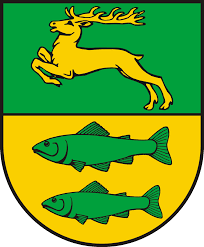 WNIOSEK DLA OSÓB ZAMIERZAJĄCYCH DOKONAĆ JEDNORAZOWEGO WNIESIENIA OPŁATY ZA PRZEKSZTAŁCENIE PRAWA UŻYTKOWANIA WIECZYSTEGO W PRAWO WŁASNOŚCI Nr karty: RGK.I-8z dnia 06.03.2019r.WyszczególnienieImię  i nazwiskoImię  i nazwiskoDataOpracował/a:Anna ŻurowskaAnna Żurowska06.03.2019r.Zaakceptował/a:Artur Guz Artur Guz 06.03.2019r.Zatwierdził/a:Halina SkazaHalina Skaza06.03.2019r.Osoba odpowiedzialna z aktualizację kartyAnna Żurowska06.03.2019r.06.03.2019r.